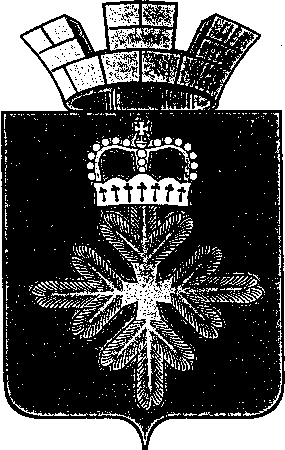 ПОСТАНОВЛЕНИЕАДМИНИСТРАЦИИ ГОРОДСКОГО ОКРУГА ПЕЛЫМО внесении изменений в Устав Муниципального казенного учреждения культуры «Дом культуры п. Пелым», утвержденный постановлением администрации городского округа Пелым от 20.12.2011 года № 450 В целях приведения Устава Муниципального казенного учреждения культуры «Дом культуры п. Пелым» в соответствие с требованиями действующего законодательства Российской Федерации и в связи с сменой юридического адреса, руководствуясь Уставом городского округа Пелым, администрация городского округа ПелымПОСТАНОВЛЯЕТ:Внести в Устав Муниципального казенного учреждения культуры «Дом культуры п. Пелым», утвержденный постановлением администрации городского округа Пелым от 20.12.2011 года № 450, следующие изменения и дополнения:пункт 1.4 главы 1 изложить в следующей редакции:«Юридический адрес (место нахождения) Учреждения: 624582, Свердловская область, городской округ Пелым, поселок городского типа Пелым, переулок Чапаева, дом 1.Фактический адрес Учреждения: 624582, Свердловская область, городской округ Пелым, поселок городского типа Пелым, переулок Чапаева, дом 1; 624582, Свердловская область, городской округ Пелым, поселок городского типа Пелым, улица Строителей, дом 15; 624583, Свердловская область, городской округ Пелым, посёлок Атымья, улица Космонавтов, дом 10.»;2) пункт 1.6 главы 1 изложить в следующей редакции:«В структуру Учреждения входят следующие структурные подразделения без образования юридического лица: отдел досуга, библиотека п. Пелым, сельская библиотека п. Атымья, информационно-издательский отдел, Пелымский историко-краеведческий музей.Адрес места нахождения структурных подразделений: библиотека п. Пелым, информационно-издательский отдел, отдел досуга - 624582, Свердловская область, городской округ Пелым, поселок городского типа Пелым, переулок Чапаева, дом 1;  Пелымский историко-краеведческий музей - 624582, Свердловская область, городской округ Пелым, поселок городского типа Пелым, улица Строителей, дом 15; сельская библиотека п. Атымья - 624583, Свердловская область, городской округ Пелым, посёлок Атымья, улица Космонавтов, дом 10.В Учреждении могут создаваться иные структурные подразделения, деятельность которых отвечает требованиям настоящего Устава. Структурные подразделения, входящие в состав Учреждения, осуществляют свою деятельность в соответствии с Уставом Учреждения и Положением о структурном подразделении, утвержденным директором Учреждения.».Уполномочить директора Муниципального казенного учреждения культуры «Дом культуры п. Пелым» И.А. Ульянову произвести регистрацию изменений в Устав Муниципального казенного учреждения культуры «Дом культуры п. Пелым».Настоящее постановление опубликовать в информационной газете «Пелымский вестник», разместить на официальном сайте городского округа Пелым в информационно-телекоммуникационной сети «Интернет».Контроль за исполнением настоящего постановления возложить на заместителя главы администрации городского округа Пелым А.А. Пелевину.Глава городского округа Пелым                                                              Ш.Т. Алиевот 29.01.2021 № 17п. Пелым 